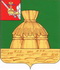 АДМИНИСТРАЦИЯ НИКОЛЬСКОГО МУНИЦИПАЛЬНОГО РАЙОНАПОСТАНОВЛЕНИЕ05.07. 2021  года		                                                                 № 605г. НикольскО поддержании в состоянии постоянной готовности к использованию системыоповещения и информирования населенияНикольского муниципального районаоб угрозе возникновения или возникновениичрезвычайных ситуаций природного итехногенного характера, а также об опасностях,возникающих при ведении военных действийили вследствие этих действий	В соответствии с Федеральными законами от 12 февраля 1998 года N 28-ФЗ "О гражданской обороне", от 21 декабря 1994 года N 68-ФЗ "О защите населения и территорий от чрезвычайных ситуаций природного и техногенного характера", от 6 октября 2003 года N 131-ФЗ "Об общих принципах организации местного самоуправления в Российской Федерации", постановлением Правительства Российской Федерации от 30 декабря 2003 года N 794 "О единой государственной системе предупреждения и ликвидации чрезвычайных ситуаций", совместными приказами Министерства Российской Федерации по делам гражданской обороны, чрезвычайным ситуациям и ликвидации последствий стихийных бедствий, Министерства цифрового развития, связи и массовых коммуникаций Российской Федерации от 31 июля 2020 года N 579/366 "Об утверждении положения по организации эксплуатационно-технического обслуживания систем оповещения населения", " ПОСТАНОВЛЯЕТ:1. Утвердить прилагаемое Положение о поддержании в состоянии постоянной готовности к использованию системы оповещения и информирования населения Никольского муниципального района об угрозе возникновения или возникновении чрезвычайных ситуаций природного и техногенного характера, а также об опасностях, возникающих при военных конфликтах или вследствие этих конфликтов.2. Рекомендовать главе МО г.Никольск, главам сельских поселений района:обеспечить своевременное оповещение и информирование населения об угрозе возникновения или о возникновении чрезвычайных ситуаций;организовать поддержание в постоянной готовности к использованию системы оповещения и информирования населения об угрозе возникновения или о возникновении чрезвычайных ситуаций;организовать руководство мероприятиями по поддержанию в состоянии постоянной готовности к использованию системы оповещения и информирования населения Никольского муниципального района об угрозе возникновения или возникновении чрезвычайных ситуаций природного и техногенного характера, а также об опасностях, возникающих при военных конфликтах или вследствие этих конфликтов.   3. Контроль за выполнением настоящего постановления возложитьна заведующего отделом по вопросам безопасности, гражданской обороны и чрезвычайным ситуациям, мобилизационной работе и защиты государственной тайны администрации Никольского муниципального района.         4. Признать утратившими силу постановления администрации Никольского муниципального района №902 от 06.08.2012 «О порядке оповещения и информирования населения об угрозе возникновения или возникновении чрезвычайной ситуации», №417 от 15.04.2014 «О внесении изменений в постановление Администрации Никольского муниципального района от 06.08.2012 года №902».   5.Настоящее постановление вступает в силу после официальногоопубликования в районной газете «Авангард», подлежит размещению на официальном Интернет-сайте Администрации Никольского муниципального района.Руководитель администрации Никольского муниципального района                                                                   А.Н. Баданина  